ВОЕННАЯ СЛУЖБА ПО КОНТРАКТУ – ТВОЙ ВЫБОР!Возраст: от 18 лет;состояние здоровья: «А» или «Б»;Для медицинских специальностей:образование: профессиональное образование по профильной военной специальности.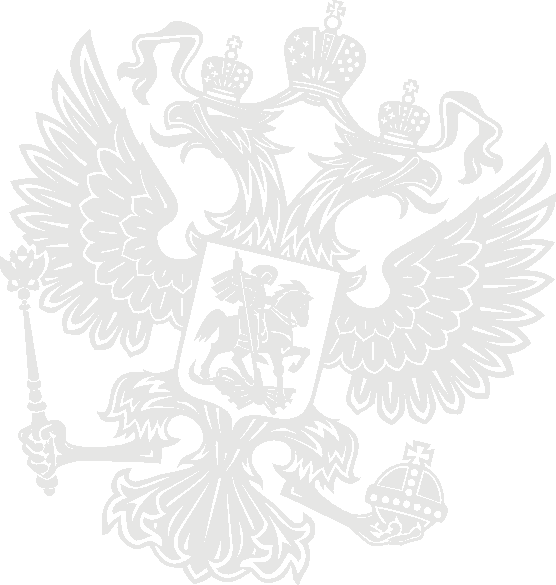 Для водителей:наличие водительского удостоверения: категории C, D, E.ПЕРЕЧЕНЬ ПРАВ И СОЦИАЛЬНЫХ ГАРАНТИЙ ВОЕННОСЛУЖАЩИХ, ПРИНИМАЮЩИХ УЧАСТИЕ В СВО И ЧЛЕНОВ ИХ СЕМЕЙДенежное довольствие: в учебном центре от 35 тыс. руб. ежемесячно, во время участия в СВО 
до 300 тыс. руб. ежемесячно (единовременная дополнительная выплата при заключении контракта в размере 195 тыс. руб.);дополнительные выплаты участникам СВО: за уничтожение вооружения, военной техники и живой силы противника от 50 тыс. до 300 тыс. руб.;социальные гарантии: прием детей военнослужащих на обучение за счет бюджетных средств в образовательные организации высшего образования, право на получение статуса ветерана боевых действий и соответствующих мер социальной поддержки.ПОРЯДОК действий гражданина, поступающего на военную службу по контракту.Связаться с должностными лицами пункта отбора на военную службу по контракту (1 разряда) 
г. Барнаул для разъяснения порядка прохождения мероприятий гражданина, поступающего на военную службу по контракту по телефону 8(3852)61-15-07. (Подать заявку на Едином портале государственных услуг о желании поступить на военную службу по контракту).Подать заявление, о желании поступить на военную службу по контракту на пункте отбора на военную службу по контракту (1 разряда) г. Барнаул (адрес: г. Барнаул, ул. Цеховая, д. 25).Пройти профессионально-психологическое тестирование на пункте отбора на военную службу по контракту (1 разряда) г. Барнаул (адрес: г. Барнаул, ул. Цеховая, д. 25).Пройти военно-врачебную комиссию в Центре военно-врачебной экспертизы военного комиссариата Алтайского края (адрес: г. Барнаул, ул. Папанинцев, д. 192). При себе иметь:амбулаторную карту;справку от психиатра;справку от нарколога.Предоставить необходимые документы на пункт отбора на военную службу по контракту (1 разряда) 
г.  Барнаул в соответствии с Перечнем материалов личного дела гражданина, поступающего на военную службу по контракту (адрес: г. Барнаул, ул. Цеховая, д. 25). Убыть домой.Решение совместной комиссии будет доведено посредством телефонной связи. Прибыть на пункт отбора на военную службу по контракту (1 разряда) г. Барнаул получить необходимые документы для последующего убытия в войсковую часть:выписка из приказа о назначении на должность;предписание на убытие в войсковую часть;воинский перевозочный документ (по необходимости).
По вопросам поступления на военную службу по контракту обращаться:
1. по адресу: г. Барнаул, ул. Цеховая, д. 25, телефон 8 (3852) 61-15-07;2. в военный комиссариат по месту жительства;3. к работнику военно-учетного стола;4. или подав заявление через портал «Госуслуг».